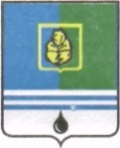 РЕШЕНИЕДУМЫ ГОРОДА КОГАЛЫМАХанты-Мансийского автономного округа - ЮгрыОт «___»_______________20___г.                                                   №_______                    РЕШЕНИЕ№_______ О внесении изменений в решение Думы города Когалымаот 15.12.2021 №47-ГД В соответствии с решением Думы города Когалыма от 01.06.2011                  №49-ГД «Об утверждении Положения о наказах избирателей депутатам Думы города Когалыма», рассмотрев изменения в перечень наказов избирателей депутатам Думы города Когалыма на 2022 - 2026 годы, Дума города Когалыма РЕШИЛА:Внести в приложение к решению Думы города Когалыма от 15.12.2022 №47-ГД «О наказах избирателей депутатам Думы города Когалыма на 2022 - 2026 годы» (далее -  решение) следующие изменения:1.1. признать утратившими силу: 1.1.1. пункт 3.5 раздела 3 решения;1.1.2. пункты 6.4, 6.5, 6.7 раздела 6 решения; 1.1.3. пункт 7.3 раздела 7 решения;1.1.4. пункт 11.4 раздела 11 решения;1.1.5. пункт 14.4 раздела 14 решения;1.1.6. пункт 15.1, 15.4 раздела 15 решения;1.1.7. пункт 17.3 раздела 17 решения;1.1.8. пункт 19.2 раздела 19 решения;1.1.9. пункт 20.2 раздела 20 решения.2. Опубликовать настоящее решение в газете «Когалымский вестник».Председатель Думы города Когалыма                                                     А.Ю.Говорищевапроект вносится Думой города Когалыма